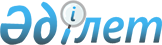 Об изменениях в административно-территориальном устройстве Костанайской областиСовместные постановление акимата Костанайской области от 8 сентября 2021 года № 2 и решение маслихата Костанайской области от 8 сентября 2021 года № 92. Зарегистрированы в Министерстве юстиции Республики Казахстан 23 сентября 2021 года № 24479
      В соответствии с подпунктом 3) статьи 11 Закона Республики Казахстан "Об административно-территориальном устройстве Республики Казахстан" акимат Костанайской области ПОСТАНОВЛЯЕТ и Костанайский областной маслихат РЕШИЛ:
      1. Упразднить:
      село Жамбасколь Белинского сельского округа района имени Беимбета Майлина, включив в состав села Каиндыколь Белинского сельского округа района имени Беимбета Майлина;
      село Коржынколь Павловского сельского округа района имени Беимбета Майлина, включив в состав села Павловка Павловского сельского округа района имени Беимбета Майлина;
      село Озерное Крымского сельского округа Денисовского района, включив в состав села Крымское Крымского сельского округа Денисовского района.
      2. Преобразовать Крымский сельский округ Денисовского района в село Крымское Денисовского района.
      3. Настоящие совместные постановление и решение вводятся в действие по истечении десяти календарных дней после дня его первого официального опубликования.
					© 2012. РГП на ПХВ «Институт законодательства и правовой информации Республики Казахстан» Министерства юстиции Республики Казахстан
				
      Аким Костанайской области 

А. Мухамбетов

      Секретарь Костанайского областного маслихата 

С. Ещанов
